MEDIENMITTEILUNGFebruar 2018Panasonic unterstützt 8K Übertragung der Olympischen WinterspieleRotkreuz, 06. Februar 2018 – Panasonic stattet die Olympischen und Paralympischen Winterspiele PyeongChang 2018 mit einer breiten Palette an Produkten aus. Rund 80 Laserprojektoren sorgen an der Eröffnungsfeier am 9. Februar für spektakuläre Lichtbilder. Erstmalig werden die Spiele mit Hilfe von Panasonic in einer 8K Auflösung übertragen. Während der Kampagne «Fight for Gold» mit Raphael Diaz, Vincent Praplan und Leonardo Genoni gibt es Produkte im Gesamtwert von über 25'000.- Franken zu gewinnen.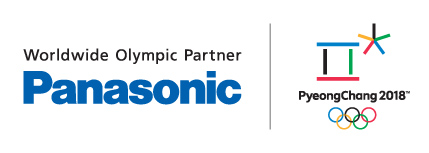 Seit den Olympischen Winterspielen in Calgary 1988 ist Panasonic TOP1 Sponsor. Die digitale, innovative Technologie von Panasonic wird seit daher an den Spielen als offizielles Aufnahmeformat genutzt. Zum 30-jährigen Jubiläum der Partnerschaft darf der Elektronikkonzern in Südkorea erneut ihre Produkte, Technologien und Lösungen für das Gelingen der Übertragung aller Wettkämpfe zur Verfügung stellen. Als TOP Sponsor1 rüstet Panasonic die Eröffnungs- und Abschlussfeier, die Wettkampfstätten sowie das internationale Sendezentrum mit ihrem aktuellsten AV-Equipment aus. So werden neben 80 Laserprojektoren PT-RZ31K auch 42 LED Bildschirme und Videosysteme mit einer totalen Fläche von 1'640 m2 in den Stadien installiert.8K und HDR BildqualitätZum ersten Mal können im 8K Kino im internationalen Sendezentrum die Sportevents in einer 8K und HDR Bildqualität verfolgt werden. Panasonic stattet das Kino mit ihren neusten Laserprojektoren aus und startet somit die nächste Generation der hochauflösenden Bildqualität. Hinsichtlich den Olympischen Spielen 2020 in Tokyo ist Panasonic bestrebt, neue Seherlebnisse für die Zuschauer Zuhause vor den Bildschirmen zu bieten. Für erste Tests werden in Südkorea 360-Grad-Kameras in den Wettkampfstätten verwendet.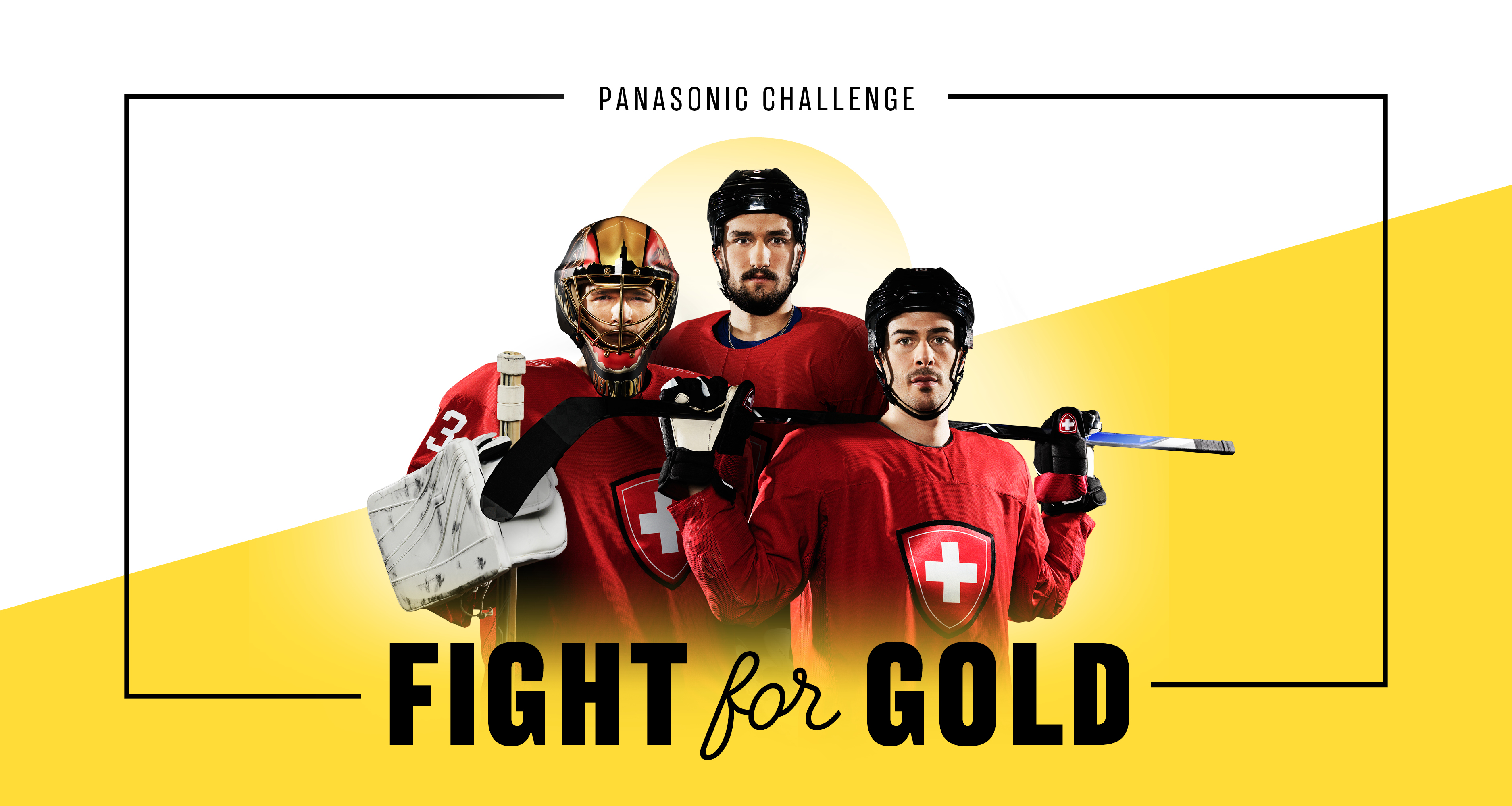 «Fight for Gold»Während den Olympischen Winterspielen in Südkorea macht Panasonic ihre Kunden zu Siegern: Beim Online-Gewinnspiel sind Preise im Gesamtwert von über 25'000.- Franken zu gewinnen, für den richtig vorausgesagten Medaillenspiegel der Schweizer Delegation. Zusätzlich werden für jeden Schweizer Podestplatz - egal ob Gold, Silber oder Bronze - attraktive Preise wie LUMIX G Systemkameras, Slow Juicers oder Wireless Retro-Kopfhörer verlost.Parallel zum Gewinnspiel und der Verlosung findet die Aktion «Trikottausch» statt. Wer im Februar Panasonic Produkte im Handel für mindestens 499.- Franken einkauft, kann den Beleg gegen ein Schweizer Eishockey Nati-Trikot nach Wahl eintauschen. Die Schweizer Eishockeystars Raphael Diaz, Vincent Praplan und Leonardo Genoni sind die Gesichter der Panasonic Kampagne «Fight for Gold». Panasonic ist Offizieller Partner der Swiss Ice Hockey Federation (SIHF) für die Saison 2017 / 18. Weitere Informationen zur Kampagne «Fight for Gold» sowie zur Partnerschaft mit der SIHF sind auf www.fightforgold.ch erhältlich._____________ TOP steht für «The Olympic Partner». Dies ist die höchste Stufe des Olympischen Sponsoring. Panasonic hat eine Partnerschaft mit dem IOC bis zu den Olympischen Spiele 2024 in Paris unterzeichnet.Über PanasonicDie Panasonic Corporation gehört zu den weltweit führenden Unternehmen in der Entwicklung und Produktion elektronischer Technologien und Lösungen für Kunden in den Geschäftsfeldern Consumer Electronics, Housing, Automotive, Enterprise Solutions und Device Industries. Seit der Gründung im Jahr 1918 expandierte Panasonic weltweit und unterhält inzwischen 474 Tochtergesellschaften und 94 Beteiligungsunternehmen auf der ganzen Welt. Im abgelaufenen Geschäftsjahr (Ende 31. März 2016) erzielte das Unternehmen einen konsolidierten Netto-Umsatz von 7,553 Billionen Yen/56,794 Milliarden EUR. Panasonic hat den Anspruch, durch Innovationen über die Grenzen der einzelnen Geschäftsfelder hinweg Mehrwerte für den Alltag und die Umwelt seiner Kunden zu schaffen. Weitere Informationen über das Unternehmen sowie die Marke Panasonic finden Sie unter http://www.panasonic.com/global/home.html und http://www.experience.panasonic.ch.Weitere Informationen:Panasonic Schweiz Eine Division der Panasonic Marketing Europe GmbH Grundstrasse 12 6343 Rotkreuz MedienkontakteFlorian Roost					Martina KrienbühlPPR Media Relations AG			Panasonic SchweizGrubenstrasse 45, 8045 Zürich 		Grundstrasse 12, 6343 Rotkreuzfroost@pprmediarelations.ch			panasonic.ch@eu.panasonic.com044 200 14 19					041 203 20 20